KAVITHA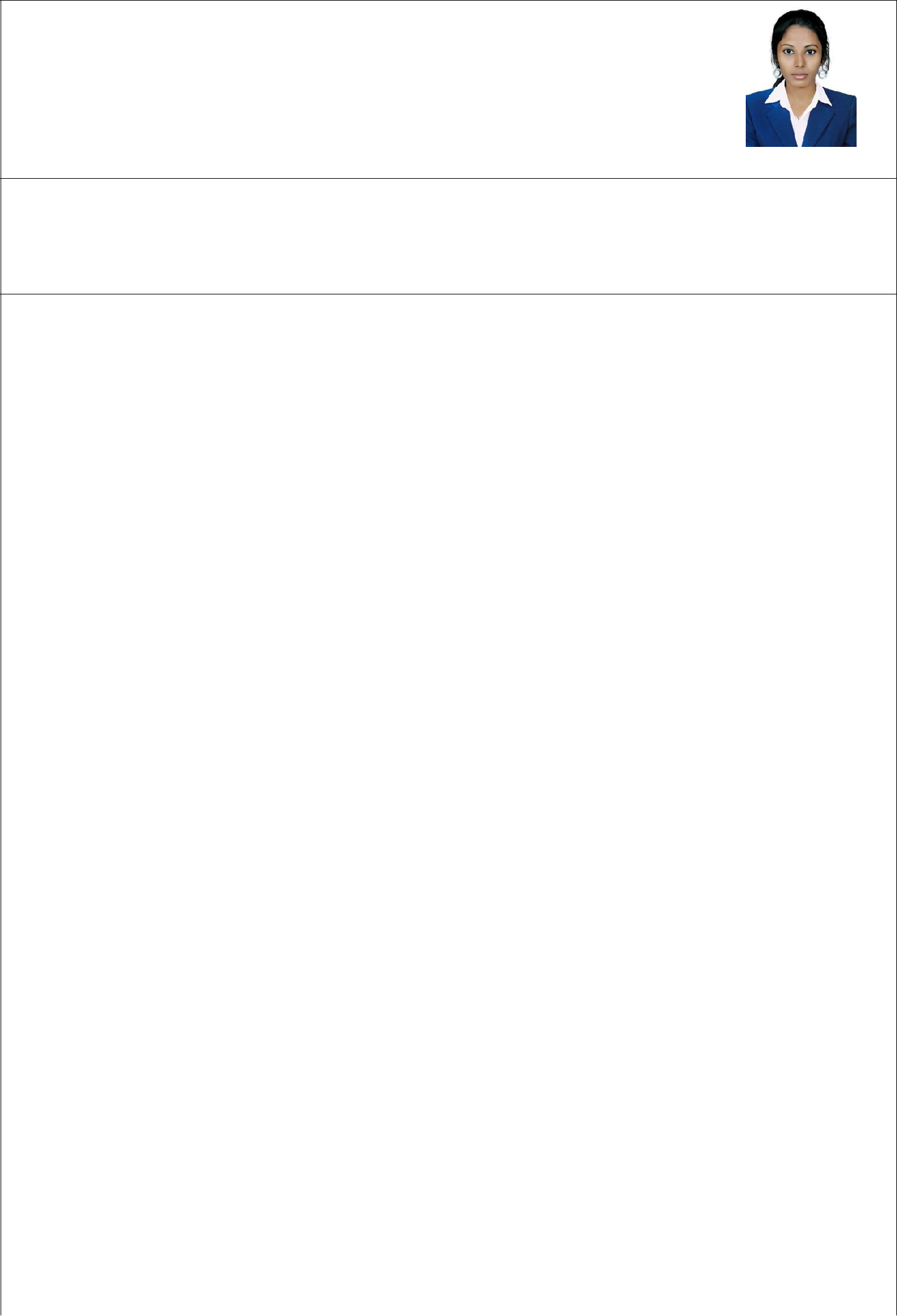 Email: kavitha-396726@gulfjobseeker.com 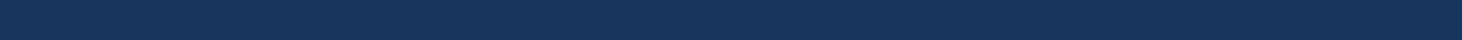 PROFEESIONAL SUMMARYGoal-Oriented individual with 3+ years in a administrative environment. Seeking in HR/Admin Assistant position to apply excellent multitasking and analytical skill in effectively fulfilling the responsivities for the position.WORK HISTORYHR cum Administrative Assistant, 09/2019 to till nowDubai,UAEMaintaining current HR files and databases.Managing employee leave and attendance records.Updating and maintaining employee benefits, employment status, and similar records.Managing the department queries and process the employee requests and relevant information.Posting job ads and organizing job applications and Assisting in screening and rating of applicants.Assisting in payroll preparation by providing relevant data like absences and leave.Answer telephone call and provide needed information.HR Administrator, 04/2017 to 05/2019Radiy Group Of Company - Nagercoil,+ TN, IndiaDeveloping and administering human resources plans and procedures that relate to company personnelDirected all human resources functions including recruitment, hiring, training, on-boarding and employee relations.Maintaining and monitoring project plans, project schedulesPlanning, organizing, and controlling the activities and actions of the HR departmentContributing to the development of HR department goals, objectives, and systemsMaintaining department records and reportsMaintaining company directory and other organizational chartsRecommending new policies, approaches, and proceduresAdministrative Officer 08/2016 to 04/2017STA-Royal Marketing Solutions Pvt. Ltd. - Nagercoil, TN, IndiaEstablished efficient workflow processes, monitored daily productivity and implemented modifications to improve overall effectiveness of personnel and activitiesPlanning and coordinating administrative procedures and systems and devising ways to streamline processesRecruiting and training personnel and allocate responsibilities and office spaceAssessing staff performance and provide coaching and guidance to ensure maximum efficiency	Ensure the smooth and adequate flow of information within the company to facilitate other business operations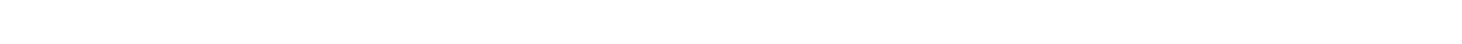 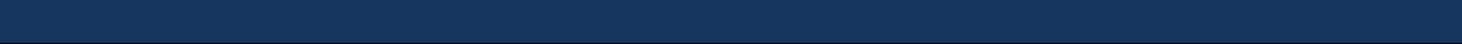 EDUCATIONBachelor of Engineering: Computer Science Engineering, 06/2016James College of Engineering and Technology - Navalkadu, TN, India Anna UniversityHigher School CertificateS.M.R.Y. Higher Secondary School - Nagercoil, TN, IndiaS.S.L.CS.M.R.Y. Higher Secondary School - Nagercoil, TN, India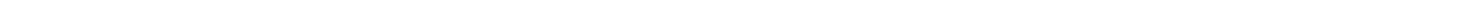 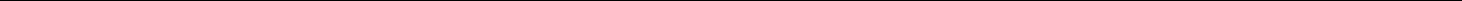  Diploma in Computer Application(MS-window, MS-Office, C, HTML, C++,Front page)  Advanced Diploma in Java Programming(C,C++,Html, Java)  Basic in AndroidI hereby declare that above furnished particulars are true to the best of my knowledge and belief.Place: DubaiDate:[Kavitha]SKILLSManagement SkillSelf-ManagementLeadership Skill  High level of Professionalism  High level of ProfessionalismAbility to Working Under PressureComputer SkillDecision MakingMathematical SkillCommunication SkillMulti-taskingAnalytical thinkingManaging PeopleTECHNICAL SKILLOperating System:Windows7/8 ,XP.Web Technologies:HTML,XML,CSSProgramming languages:C, C++ , Java, AndroidPackage:MS OfficeDatabase:My SQLACADAMEIC PROJECTTitle:Localization using cellular phone traces internet of thingsTeam Size:3 MembersRole:Team leaderLanguage:AndroidPurpose:Identify the location of userCERTIFICATIONSPERSONAL PROFILEDate of birth:11.05.1995Gender:FemaleNationality:IndianMarital Status:SingleLanguages Known:Tamil, English & MalayalamDECLARATION